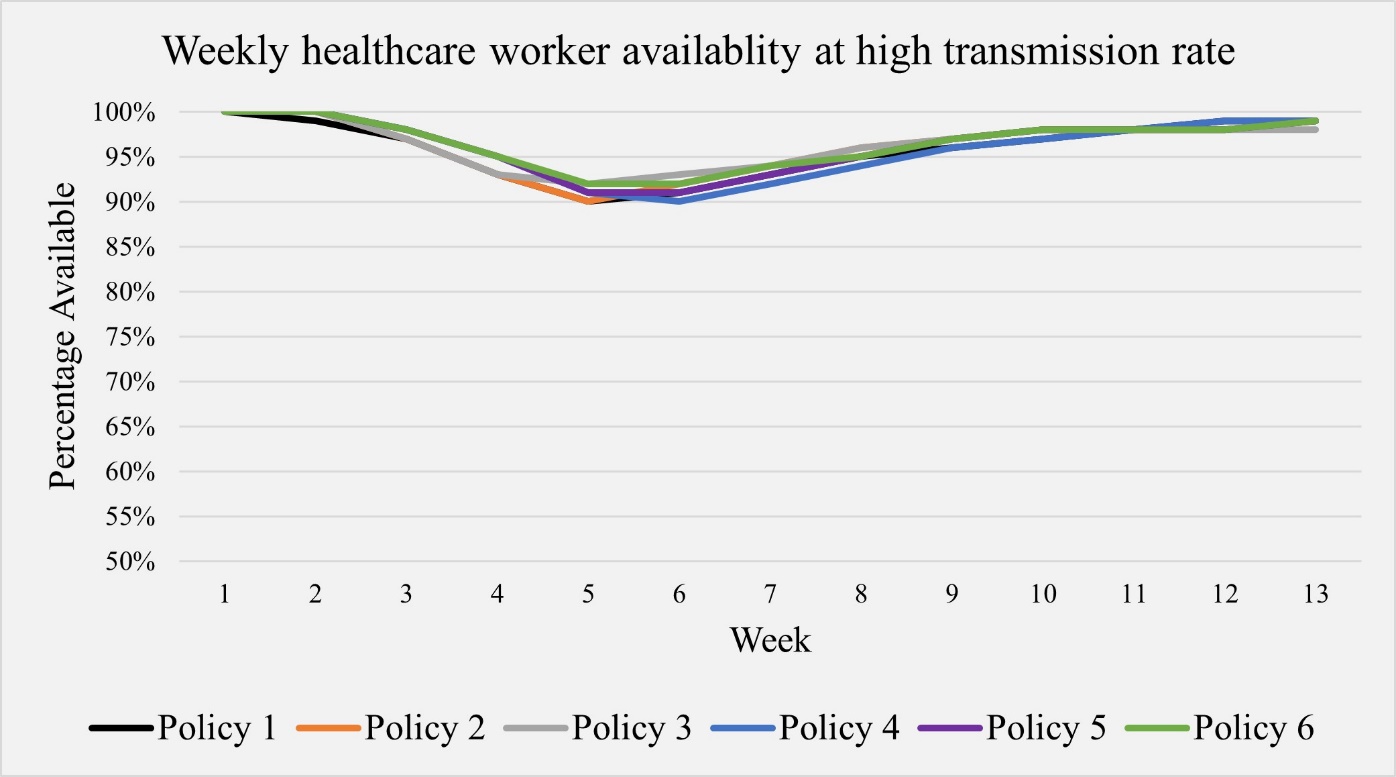 Supplemental Figure S1. Weekly healthcare worker (HCW) availability at a high transmission rate with a 75% vaccination. 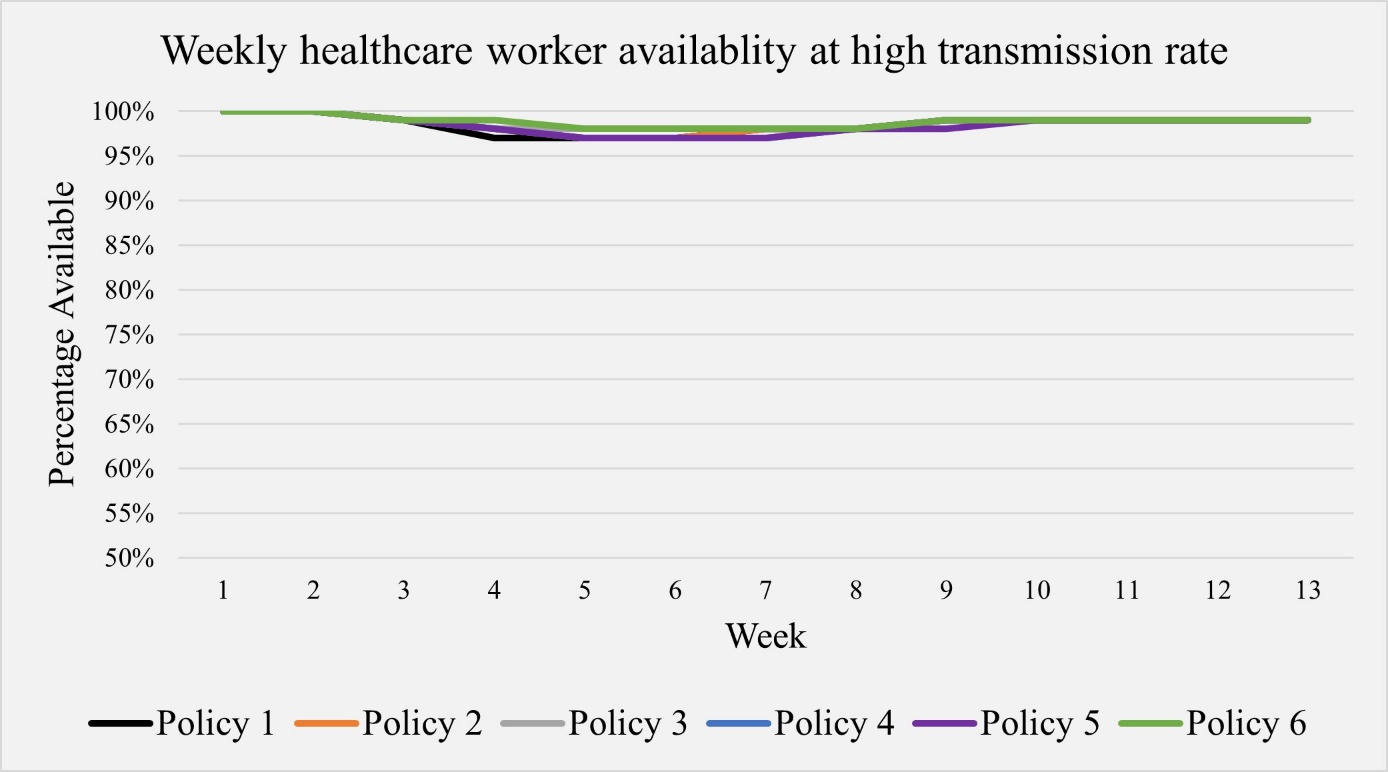 Supplemental Figure S2. Weekly healthcare worker (HCW) availability at a high transmission rate with a 90% vaccination. Supplemental Table S1. Average weekly healthcare worker (HCW) availability for low and high transmission rates with a 75% vaccination.Supplemental Table S2. Average weekly healthcare worker (HCW) availability for low and high transmission rates with a 90% vaccination.TransmissionRateWeekPolicy 1Policy 2Policy 3Policy 4Policy 5Policy 6Low TransmissionRate1100%100%100%100%100%100%Low TransmissionRate2100%100%100%100%100%100%Low TransmissionRate3100%100%100%100%100%100%Low TransmissionRate499%99%99%99%99%99%Low TransmissionRate598%98%98%98%97%98%Low TransmissionRate697%97%98%96%97%98%Low TransmissionRate796%97%98%96%96%97%Low TransmissionRate896%97%98%95%96%98%Low TransmissionRate996%97%98%96%97%98%Low TransmissionRate1096%97%98%96%97%98%Low TransmissionRate1197%98%98%97%97%98%Low TransmissionRate1297%98%98%97%98%98%Low TransmissionRate1398%98%98%98%98%98%High TransmissionRate1100%100%100%100%100%100%High TransmissionRate299%100%100%100%100%100%High TransmissionRate397%97%97%98%98%98%High TransmissionRate493%93%93%95%95%95%High TransmissionRate590%90%92%91%91%92%High TransmissionRate691%92%93%90%91%92%High TransmissionRate793%94%94%92%93%94%High TransmissionRate895%96%96%94%95%95%High TransmissionRate996%97%97%96%97%97%High TransmissionRate1097%98%98%97%98%98%High TransmissionRate1198%98%98%98%98%98%High TransmissionRate1299%98%98%99%98%98%High TransmissionRate1399%99%98%99%99%99%TransmissionRateWeekPolicy 1Policy 2Policy 3Policy 4Policy 5Policy 6Low TransmissionRate1100%100%100%100%100%100%Low TransmissionRate2100%100%100%100%100%100%Low TransmissionRate3100%100%100%100%100%100%Low TransmissionRate4100%100%100%100%100%100%Low TransmissionRate599%99%100%99%99%100%Low TransmissionRate699%99%99%99%99%99%Low TransmissionRate799%99%99%99%99%99%Low TransmissionRate899%99%99%99%99%99%Low TransmissionRate999%99%99%99%99%99%Low TransmissionRate1099%99%99%99%99%99%Low TransmissionRate1199%99%99%99%99%99%Low TransmissionRate1299%99%99%99%99%99%Low TransmissionRate1399%99%99%99%99%99%High TransmissionRate1100%100%100%100%100%100%High TransmissionRate2100%100%100%100%100%100%High TransmissionRate399%99%99%99%99%99%High TransmissionRate497%98%98%98%98%99%High TransmissionRate597%97%98%97%97%98%High TransmissionRate697%97%98%97%97%98%High TransmissionRate798%98%98%97%97%98%High TransmissionRate898%98%98%98%98%98%High TransmissionRate999%99%99%99%98%99%High TransmissionRate1099%99%99%99%99%99%High TransmissionRate1199%99%99%99%99%99%High TransmissionRate1299%99%99%99%99%99%High TransmissionRate1399%99%99%99%99%99%